Pedagogisk rapport for elevar i grunnskulen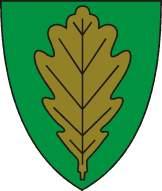 EIGERSUND KOMMUNEKultur- og oppvekstavdelingenPEDAGOGISK-PSYKOLOGISK TJENESTE(Bjerkreim – Eigersund – Lund – Sokndal)PersonopplysingarPersonopplysingarPersonopplysingarFødselsdatoFørenamn, mellomnamnEtternamnSkule                                                      Klasse                                                            KommuneSkule                                                      Klasse                                                            KommuneSkule                                                      Klasse                                                            KommuneRapport skrive av (namn og tittel)Rapport skrive av (namn og tittel)Rapport skrive av (namn og tittel)Kor lenge har du kjent eleven?Kor lenge har du kjent eleven?Kor lenge har du kjent eleven?Tverrfagleg samarbeidSaka vart drøfta med skulen sin kontaktperson eller saksbehandlar ved PPTDato:                                                                                   Namn på kontaktperson/saksbehandlar:Andre involverte aktørar:Tverrfaglege tiltak:Elevgruppa, rammer og strukturPersonaltettleik og stabilitetKompetanse i personaletGruppestorleikFysiske forholdSkulen si vurdering av den ordinære opplæringaKorleis er den ordinære opplæring tilpassa eleven sitt behov?Relasjonar og samhandling mellom personalet og elev, og mellom elevar. Kor inkludert er eleven i fellesskapet?Samarbeid mellom skule og heimKorleis påvirker miljøet eleven si utvikling?Har eleven bekymringsfullt skulefråver? Beskriv.Barnet sin rett til å seie si meining og bli høyrt jfr Barnekonvensjonen art 12Eleven sin trivsel på skulenKor inkludert kjenner eleven seg?Eleven si vurdering av fagleg utviklingEleven si vurdering av moglegheiter for medverknad i eiga opplæringEleven sine forslag til arbeidsmåtar og tiltakAnna: Kartleggingar og resultat (skriv inn dei kartleggingane de bruker og resultat / vurdering av desse)Skulen si vurdering av eleven si utviklingGrunnleggjande ferdigheiter (lese-, skrive-, rekne- og digitale ferdigheiter)Eleven si utvikling i faga jfr kompetanseløftet (trinn og nivå)Sosiale ferdigheiterSpråklege ferdigheiterElever med opplæring etter læreplan for språklege minoriteter oppl.loven §2-8 (nivå)EmosjoneltKonsentrasjon og merksemdMotorikkAnnaGjennomførte arbeidsmetoder og tiltak. Evaluering.Arbeidsmetoder:Tiltak:Evaluering:Kva treng eleven for å få tilfredsstillande utbytte av opplæringa?Skulen si vurdering av Barnets beste jfr barnekonvensjonen art. 3Føresette er gjort kjent med innhaldet i rapportenDato: Eventuelle kommentarer:Underskrift frå skulenUnderskrift frå skulenStadDatoUnderskrift kontaktlærarUnderskrift kontaktlærarStadDatoUnderskrift rektorUnderskrift rektorVedlegg (eksempel)Karakterutskrift (skal leggast ved for elevar på ungdomsskulen)IOP / årsrapportPedagogisk analyseRelasjonskartleggingar (Trivselsundersøkingar, sosiogram m.m.)Nasjonale prøverUdirs kartleggingsverktøy i grunnleggande norskSpråk 6-1620 spørsmål om språkferdigheiterLogosADDESSlik vil eg ha det på skulenAktivitetsplanAndre kartleggingar